关于北京市朝阳区孙河乡西甸村、孙河村2902-88地块F1住宅混合公建用地国有建设用地使用权出让补充公告关于北京市朝阳区孙河乡西甸村、孙河村2902-88地块F1住宅混合公建用地国有建设用地使用权出让补充公告 现将北京市朝阳区孙河乡西甸村、孙河村2902-88地块F1住宅混合公建用地（京土整储挂(朝)[2019]020号)挂牌文件中第八章第三十二条调整为：竞买人须在竞买申请截止日15：00时前将竞买保证金汇入以下指定银行帐号。竞买保证金为人民币48000万元。 户名：北京市土地整理储备中心 银行： 杭州银行北京分行营业部 账号： 1101040160000116060 或银行：宁波银行北京分行 账号： 77010122000332029 如竞买人汇入的竞买保证金在交纳截止时间前未能到达市土地储备中心账户，则无竞买资格。 交款单位须与竞买单位为同一单位（若为联合竞买，竞买保证金交款单位应为联合体中的成员单位），禁止由其他单位代缴竞买保证金。 本补充公告与原挂牌文件具有同等效力，如与原挂牌文件有矛盾的，以本公告为准。 特此公告。                                                                      北京市规划和自然资源委员会                                                                             2019年8月16日 北京市朝阳区孙河乡西甸村、孙河村2902-88地块F1住宅混合公建用地国有建设用地使用权挂牌出让公告根据国家和北京市的相关规定，经北京市人民政府批准，北京市规划和自然资源委员会决定在北京市土地交易市场公开挂牌出让北京市朝阳区孙河乡西甸村、孙河村2902-88地块F1住宅混合公建用地国有建设用地使用权。宗地基本情况本次挂牌出让宗地位于朝阳区孙河乡。四至范围详见《建设项目规划条件》（2018规土（朝）条供字0002号）及其附图。该宗地将以 “五通一平”形式供地。规划经济技术指标如下表：挂牌出让起始价为人民币238900万元，竞价阶梯为人民币1200万元整，竞买保证金为人民币 48000万元。中华人民共和国境内外企业、其他组织和个人（除法律另有规定外）均可参加竞买。可以独立竞买也可以联合竞买。 本次挂牌出让宗地设定土地合理上限价格，当竞买报价达到土地合理上限价格时，则不再接受更高报价，转为现场竞报企业自持商品住房面积比例程序。同时，本次出让宗地设定有企业自持商品住房面积预设比例，当现场竞报自持面积比例达到设定的预设比例时，转入高标准商品住宅建设方案投报程序。本次挂牌出让竞买申请起始时间为2019年8月9 日9：00时起，竞买申请截止时间为2019年9月11日15：00时止；挂牌竞价起始时间为2019年8月29日9：00时起，挂牌竞价截止时间为2019年9月12日15：00时止。本次挂牌不接受电话、邮寄及口头报价。七、本次挂牌出让的详细资料和竞买要求请参阅有关挂牌文件。挂牌文件于2019年8 月9 日9：00时起，可在北京市规划和自然资源委员会网站（ http://ghzrzyw.beijing.gov.cn）下载。北京市土地交易市场地址：北京市丰台区西三环南路1号市公共资源交易综合分平台五层咨询电话：010-55595193   北京市规划和自然资源委员会                               2019年8月9 日2019-08-16 09:01浏览次数： 10【 字体：大 中 小 】打印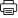 分享到：挂牌编号用地性质出让年限土地面积（平方米）建筑控制规模(平方米)京土整储挂(朝)[2019]020号F1住宅混合公建用地居住70年商业40年办公50年31917.242其中，建设用地31917.24247876